КИЇВСЬКА ОБЛАСТЬТЕТІЇВСЬКА МІСЬКА РАДАVІІІ СКЛИКАННЯДВАДЦЯТЬ ШОСТА   СЕСІЯ                                                Р І Ш Е Н Н Я
12 березня 2024 року                                                   № 1245-26-VIIІ    Про затвердження технічної документації із землеустрою щодо інвентаризації земель сільськогосподарського призначення  та  передачу земельної  ділянки  в користування   на  умовах  оренди, яка розташована  на території Тетіївської міської ради за межами с. Голодьки                Розглянувши  клопотання ТОВ «Дібрівка-Агросервіс», технічну документацію із землеустрою щодо інвентаризації земель сільськогосподарського призначення розроблену ПП «Земля», керуючись пунктом 34 частини 1 статті 26 Закону України „ Про місцеве самоврядування в Україні”, відповідно до   Земельного кодексу України, ст.6, 13, 21 Закону України "Про оренду землі”, Закону України «Про державну реєстрацію речових прав на нерухоме майно та їх обтяжень» Тетіївська міська рада ВИРІШИЛА :1.Затвердити виготовлену ПП «Земля» технічну документацію із землеустрою щодо інвентаризації земельної ділянки сільськогосподарського призначення комунальної власності        - Тетіївській міській раді на земельну ділянку, що знаходиться  на території   Тетіївської міської ради  за межами с. Голодьки  - землі  сільськогосподарського призначення    (код 01.16) земельні ділянки під полезахисними лісовими смугами, площею 1,5897 га,  кадастровий номер  3224681600:02:005:0027.2.Передати в користування на умовах оренди земельну ділянку, яка розташована на території Тетіївської міської ради  за межами с. Голодьки - ТОВ «Дібрівка Агросервіс» - земельну ділянку площею 1,5897 га, землі сільськогосподарського призначення   (код 01.16) земельні ділянки під полезахисними лісовими смугами, кадастровий номер 3224681600:02:005:0027, терміном на сорок дев'ять років   за рахунок земель комунальної власності  Тетіївської міської ради.            Встановити  річну орендну плату за користування земельною ділянкою у розмірі 5 % від  нормативної грошової оцінки земельної ділянки, що складає  2637 грн. 95  коп.  Нормативна грошова оцінка земельної ділянки  становить   52758  грн. 97   коп. Термін дії договору  з  01.03.2024 року.3. ТОВ «Дібрівка Агросервіс» зареєструвати право оренди земельної ділянки в  органах  державної реєстрації. 4.Контроль за виконанням даного рішення покласти на постійну депутатську комісію з питань регулювання земельних відносин, архітектури, будівництва та охорони навколишнього середовища (голова комісії - Крамар О.А.) та на першого заступника міського голови Кизимишина В.Й.     Секретар міської ради                                                    Наталія ІВАНЮТА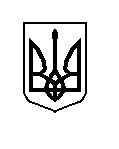 